ИП Стариков Максим Алексеевич656016, г. Барнаул, ул. Власихинская 49а, корпус 2АБК, оф.7Тел. 8(3852) 31-54-19, 69-22-21,8-953-036-86-46 отдел продаж                                                                                    Эл. почта: evro-tara@bk.ru,                              сайт компании http://poddon-bochka.ruНоменклатура / Характеристика номенклатурыВысота, ммШирина, ммДлина, ммВес (Транспортный)Оптовая ценаРозничная цена Номенклатура / Характеристика номенклатурыВысота, ммШирина, ммДлина, ммВес (Транспортный)Оптовая ценаРозничная цена Готовая продукцияЕмкостиСерия H/HR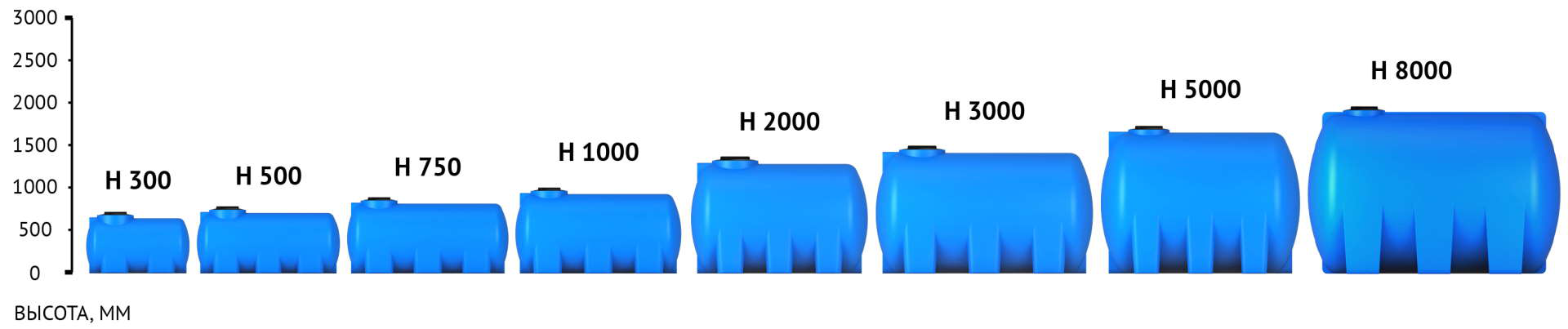 Емкость H 300л под плотность до 1.5 г/см³ синяя6756001 12014,312 25013 150Емкость H 500л под плотность до 1.5 г/см³ синяя7356601 55024,717 80019 150Емкость H 750л под плотность до 1.5 г/см³ синяя8357601 7503624 20026 000Емкость R H 750л8357601 7502814 05015 100Емкость H 1000л под плотность до 1.5 г/см³ синяя9408651 80045,529 00031 150Емкость H 2000л под плотность до 1.5 г/см³ синяя с откидной крышкой1 2751 1901 9207354 55058 600Емкость H 2000л под плотность до 1.5 г/см³ синяя1 2751 1901 9207353 30057 300Емкость HR 2000л под плотность до 1.5 г/см³ синяя1 3551 2501 8008157 10061 350Емкость HR 2000л под плотность до 1.5 г/см³ синяя с откидной крышкой1 3551 2501 80058 45062 800Емкость H 3000л под плотность до 1.5 г/см³ синяя1 3951 3102 35511273 15078 600Емкость HR 5000л под плотность до 1.5 г/см³ синяя1 8201 7302 350175128 750138 350Емкость H 8000л под плотность до 1.5 г/см³ синяя1 9951 9003 000260188 750202 800Емкость HR 8000л под плотность до 1.5 г/см³ синяя1 9801 9003 000260191 200205 450Емкость H 300л зеленая6756001 120119 30010 000Емкость H 300л синяя6756001 120118 7009 350Емкость H 300л черная6756001 120119 30010 000Емкость R H 300л6756001 120117 0507 600Емкость H 500л зеленая7356601 5501913 30014 300Емкость H 500л синяя7356601 5501912 70013 650Емкость H 500л черная7356601 5501913 30014 300Емкость R H 500л7356601 5501910 40011 200Емкость H 750л зеленая8357601 7502818 65020 000Емкость H 750л черная8357601 7502818 65020 000Емкость H 750л синяя8357601 7502817 40018 700Емкость H 1000л синяя9408651 8003520 25021 750Емкость H 1000л черная9408651 8003521 45023 050Емкость H 1000л зеленая9408651 8003521 45023 050Емкость H 2000л зеленая с откидной крышкой1 2751 1901 9205641 75044 850Емкость H 2000л синяя с откидной крышкой1 2751 1901 9205638 15041 000Емкость H 2000л черная с откидной крышкой1 2751 1901 9205641 75044 850Емкость R H 2000л1 2751 1901 9205631 45033 800Емкость H 2000л зеленая1 2751 1901 9205640 55043 550Емкость H 2000л синяя1 2751 1901 9205638 75041 600Емкость H 2000л черная1 2751 1901 9205640 55043 550Емкость HR 2000л зеленая1 3551 2501 8006242 95046 150Емкость HR 2000л зеленая с откидной крышкой1 3551 2501 8006244 15047 450Емкость HR 2000л синяя с откидной крышкой1 3551 2501 8006242 10045 250Емкость HR 2000л черная с откидной крышкой1 3551 2501 8006244 15047 450Емкость HR 2000л синяя1 3551 2501 8006241 15044 200Емкость HR 2000л черная1 3551 2501 8006242 95046 150Емкость H 3000л зеленая1 3951 3102 3558655 15059 250Емкость H 3000л зеленая с откидной крышкой1 3951 3102 3558653 55057 500Емкость H 3000л синяя с откидной крышкой1 3951 3102 3558652 30056 200Емкость H 3000л черная с откидной крышкой1 3951 3102 3558653 55057 500Емкость H 3000л синяя1 3951 3102 3558653 35057 300Емкость H 3000л черная1 3951 3102 3558655 15059 250Емкость HR 5000л зеленая1 8201 7302 350134,596 950104 150Емкость HR 5000л синяя1 8201 7302 350134,593 300100 250Емкость HR 5000л черная1 8201 7302 350134,596 950104 150Емкость H 8000л зеленая1 9951 9003 000200140 950151 400Емкость H 8000л синяя1 9951 9003 000200137 300147 500Емкость H 8000л черная1 9951 9003 000200140 950151 400Емкость HR 8000л зеленая1 9801 9003 000200150 450161 650Емкость HR 8000л зеленая с откидной крышкой1 9801 9003 000200152 250163 600Емкость HR 8000л синяя с откидной крышкой1 9801 9003 000200147 900158 900Емкость HR 8000л черная с откидной крышкой1 9801 9003 000200152 250163 600Емкость HR 8000л синяя1 9801 9003 000200146 800157 750Емкость HR 8000л черная1 9801 9003 000200150 450161 650Емкость H 8000л зеленая с откидной крышкой1 9951 9003 000200142 750153 350Емкость H 8000л синяя с откидной крышкой1 9951 9003 000200138 750149 050Емкость H 8000л черная с откидной крышкой1 9951 9003 000200142 750153 350Емкость H 300л под плотность до 1.2 г/см³ синяя6756001 12012,310 70011 500Емкость H 500л под плотность до 1.2 г/см³ синяя7356601 55021,315 60016 750Емкость H 750л под плотность до 1.2 г/см³ синяя8357601 7503121 25022 800Емкость H 1000л под плотность до 1.2 г/см³ синяя9408651 80039,225 45027 350Емкость H 2000л под плотность до 1.2 г/см³ синяя с откидной крышкой1 2751 1901 9206348 15051 750Емкость H 2000л под плотность до 1.2 г/см³ синяя1 2751 1901 9206346 95050 450Емкость HR 2000л под плотность до 1.2 г/см³ синяя1 3551 2501 80069,550 40054 150Емкость H 3000л под плотность до 1.2 г/см³ синяя1 3951 3102 35596,364 55069 350Емкость HR 5000л под плотность до 1.2 г/см³ синяя1 8201 7302 350153,1113 550122 000Емкость H 8000л под плотность до 1.2 г/см³ синяя1 9951 9003 000224166 700179 100Емкость HR 8000л под плотность до 1.2 г/см³ синяя1 9801 9003 000224168 800181 350Серия K/KR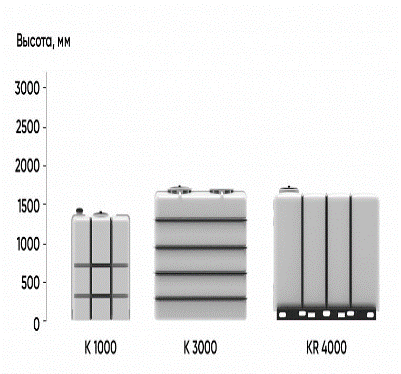 Емкость K 1000л под плотность до 1.5 г/см³ белая1 4606001 4404430 55032 800Емкость K 3000л синяя1 7409552 215119,576 15081 800Емкость K 3000л под плотность до 1.5 г/см³ белая с откидной крышкой1 7409552 215156104 900112 700Емкость KR 4000л под плотность до 1.5 г/см³ белая1 7409552 215175137 550147 800Емкость KR 4000л под плотность до 1.5 г/см³ белая с откидной крышкой1 7409552 215175139 400149 750Емкость K 3000л под плотность до 1.5 г/см³ белая1 7409552 215156103 100110 750Емкость K 1000л белая1 4606001 4403322 65024 350Емкость K 1000л синяя1 4606001 4403323 85025 650Емкость K 3000л белая1 7509552 230119,574 45080 000Емкость K 3000л белая с откидной крышкой1 7409552 215119,576 15081 800Емкость KR 4000л белая1 7181 0722 670143105 200113 050Емкость KR 4000л белая с откидной крышкой1 7181 0722 670143107 000115 000Емкость K 1000л под плотность до 1.2 г/см³ белая1 4606001 4403726 70028 700Емкость K 3000л под плотность до 1.2 г/см³ белая1 7409552 21513490 00096 650Емкость K 3000л под плотность до 1.2 г/см³ белая с откидной крышкой1 7409552 21513491 80098 600Емкость KR 4000л под плотность до 1.2 г/см³ белая1 7181 0722 670160123 250132 450Емкость KR 4000л под плотность до 1.2 г/см³ белая с откидной крышкой1 7181 0722 670160125 100134 400Серия L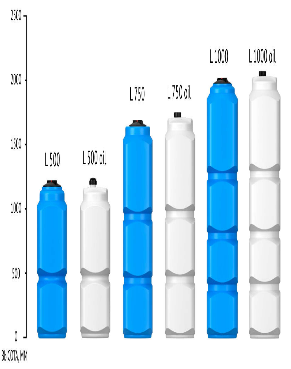 Емкость L 500л под плотность до 1.5 г/см³ синяя1 23075075023,817 20018 500Емкость L 750л под плотность до 1.5 г/см³ синяя1 7107507503722 30023 950Емкость L 1000л под плотность до 1.5 г/см³ синяя2 0407807805230 55032 850Емкость L 500л OIL белая1 2307507501813 15014 100Емкость L 500л зеленая1 2307507501812 35013 300Емкость L 500л синяя1 2307507501811 75012 650Емкость L 500л черная1 2307507501812 35013 300Емкость L 750л OIL белая1 7657507502817 30018 600Емкость L 750л синяя1 7107507502815 85017 000Емкость L 750л зеленая1 7107507502817 05018 300Емкость L 750л черная1 7107507502817 05018 300Емкость L 1000л зеленая2 0407807804022 85024 550Емкость L 1000л синяя2 0407807804021 65023 250Емкость L 1000л черная2 0407807804022 85024 550Емкость L 1000л OIL белая2 0907807804022 95024 650Емкость L 500л под плотность до 1.2 г/см³ синяя1 23075075020,215 10016 200Емкость L 750л под плотность до 1.2 г/см³ синяя1 71075075031,419 50020 950Емкость L 1000л под плотность до 1.2 г/см³ синяя2 04078078044,826 90028 900Серия S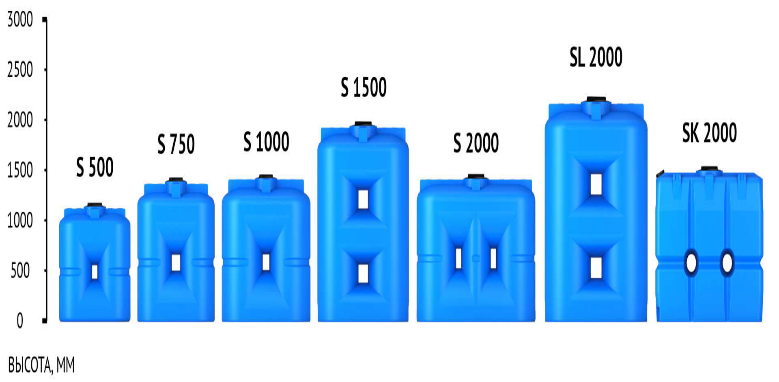 Емкость S 500л под плотность до 1.5 г/см³ синяя1 1005751 2502618 05019 400Емкость S 750л под плотность до 1.5 г/см³ синяя1 3406001 3353527 40029 450Емкость S 1000л под плотность до 1.5 г/см³ синяя1 3557201 5555231 35033 650Емкость S 1500л под плотность до 1.5 г/см³ синяя1 8507201 6057850 10053 800Емкость S 2000л под плотность до 1.2 г/см³ синяя1 5157702 3108554 85058 900Емкость S 2000л под плотность до 1.5 г/см³ синяя1 5157702 31010462 60067 250Емкость S 500л OIL белая1 1205751 2502014 25015 300Емкость S 500л зеленая1 1005751 2502013 60014 600Емкость S 500л синяя1 1005751 2502013 00013 950Емкость S 500л черная1 1005751 2502013 00013 950Емкость S 750л OIL белая1 3406001 3352820 75022 300Емкость S 750л синяя1 3406001 3352819 55021 000Емкость S 750л зеленая1 3406001 3352820 75022 300Емкость S 750л черная1 3406001 3352819 55021 000Емкость S 1000л OIL белая1 3557201 5554023 80025 550Емкость S 1000л зеленая1 3557201 5554023 80025 550Емкость S 1000л синяя1 3557201 5554022 60024 250Емкость S 1000л черная1 3557201 5554022 60024 250Емкость S 1500л зеленая1 8507201 6056037 35040 150Емкость S 1500л OIL белая1 8507201 6056037 35040 150Емкость S 1500л синяя1 8507201 6056035 55038 200Емкость S 1500л черная1 8507201 6056035 55038 200Емкость S 2000л OIL белая1 5157702 3108046 50050 000Емкость S 2000л зеленая1 5157702 3108046 50050 000Емкость S 2000л синяя1 5157702 3108044 70048 050Емкость S 2000л черная1 5157702 3108044 70048 050Емкость S 500л под плотность до 1.2 г/см³ синяя1 1005751 2502315 80017 000Емкость S 750л под плотность до 1.2 г/см³ синяя1 3406001 33531,423 95025 750Емкость S 1000л под плотность до 1.2 г/см³ синяя1 3557201 5554527 55029 600Емкость S 1500л под плотность до 1.2 г/см³ синяя1 8507201 6056743 85047 100Серия SK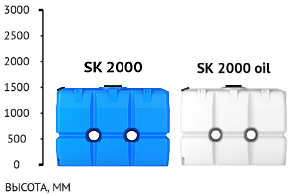 Емкость SK 2000л под плотность до 1.5 г/см³ синяя1 5907502 10011764 65069 450Емкость SK 2000л OIL белая1 5507502 1009046 80050 250Емкость SK 2000л белая1 5907502 1009047 65051 200Емкость SK 2000л зеленая1 5907502 1009047 65051 200Емкость SK 2000л красная1 5907502 1009047 65051 200Емкость SK 2000л синяя с откидной крышкой1 5907502 1009047 65051 200Емкость SK 2000л синяя1 5907502 1009045 85049 250Емкость SK 2000л черная1 5907502 1009047 65051 200Емкость SK 2000л зеленая с откидной крышкой1 5907502 1009049 45053 150Емкость SK 2000л черная с откидной крышкой1 5907502 1009049 45053 150Емкость SK 2000л под плотность до 1.2 г/см³ синяя1 5907502 10010156 45060 650Серия SL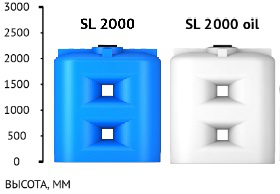 Емкость SL 2000л под плотность до 1.5 г/см³ синяя2 0708001 88510462 45067 100Емкость SL 2000л OIL белая2 0708001 8858045 55048 900Емкость SL 2000л синяя2 0708001 8858043 70046 950Емкость SL 2000л черная2 0708001 8858045 55048 900Емкость SL 2000л зеленая2 0708001 8858045 55048 900Емкость SL 2000л под плотность до 1.2 г/см³ синяя2 0708001 8859054 90058 950Серия T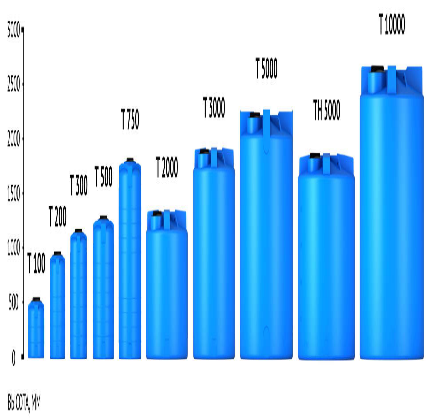 Емкость T 100л под плотность до 1.5 г/см³ синяя5205555555,24 3004 600Емкость T 200л под плотность до 1.5 г/см³ синяя9705555559,87 5008 050Емкость T 300л под плотность до 1.5 г/см³ синяя1 175605605119 1009 800Емкость T 500л под плотность до 1.5 г/см³ синяя1 29575575519,514 20015 250Емкость T 2000л под плотность до 1.5 г/см³ синяя1 3451 5001 50061,147 30050 850Емкость T 3000л под плотность до 1.5 г/см³ синяя1 9001 5001 50010064 55069 350Емкость T 5000л под плотность до 1.5 г/см³ синяя2 1451 8251 825140100 900108 400Емкость TH 5000л под плотность до 1.5 г/см³ синяя1 8101 9951 99513291 85098 650Емкость TH 5000л под плотность до 1.5 г/см³ синяя1 8101 9951 995150104 000111 700Емкость T 100л зеленая52055555543 7504 000Емкость T 100л синяя52055555543 1003 350Емкость T 100л черная52055555543 7504 000Емкость R T 100л52055555542 5002 650Емкость R T 200л9705555557,54 3004 650Емкость T 200л зеленая9705555557,56 0006 450Емкость T 200л синяя9705555557,55 4005 800Емкость T 200л черная9705555557,56 0006 450Емкость T 300 зеленый1 1756056058,57 1507 700Емкость T 300л синяя1 1756056058,56 5507 050Емкость T 300л черная1 1756056058,57 1507 700Емкость R T 300л1 1756056058,55 3005 700Емкость R T 500л1 295755755158 4009 000Емкость T 500л зеленая1 2957557551510 90011 700Емкость T 500л синяя1 2957557551510 30011 050Емкость T 500л черная1 2957557551510 90011 700Емкость R T 750л1 7807407402312 40013 300Емкость T 750л зеленая1 7407807802316 30017 500Емкость T 750л синяя1 7407807802315 10016 200Емкость T 750л черная1 7407807802316 30017 500Емкость R T 2000л1 3451 5001 50044,528 35030 500Емкость T 2000л зеленая1 3451 5001 50044,536 45039 150Емкость T 2000л зеленая с откидной крышкой1 3451 5001 50044,536 50039 200Емкость T 2000л синяя с откидной крышкой1 3451 5001 50044,535 80038 500Емкость T 2000л черная с откидной крышкой1 3451 5001 50044,536 50039 200Емкость T 2000л синяя1 3451 5001 50044,53460034600Емкость T 2000л черная1 3451 5001 50044,536 45039 150Емкость R T 3000л1 9001 5001 5007039 45042 350Емкость T 3000л зеленая1 9001 5001 5007049 20052 850Емкость T 3000л зеленая с откидной крышкой1 9001 5001 5007050 40054 150Емкость T 3000л синяя с откидной крышкой1 9001 5001 5007048 35051 900Емкость T 3000л черная с откидной крышкой1 9001 5001 5007050 40054 150Емкость T 3000л синяя1 9001 5001 500704735047350Емкость T 3000л черная1 9001 5001 5007049 20052 850Емкость T 5000л зеленая2 1451 8251 82510878 85084 700Емкость T 5000л зеленая с откидной крышкой2 1451 8251 82510880 05086 000Емкость T 5000л синяя с откидной крышкой2 1451 8251 82510875 55081 150Емкость T 5000л черная с откидной крышкой2 1451 8251 82510880 05086 000Емкость T 5000л синяя2 1451 8251 82510875 20080 800Емкость T 5000л черная2 1451 8251 82510878 85084 700Емкость TH 5000л зеленая1 8101 9951 99512080 35086 350Емкость TH 5000л зеленая с откидной крышкой1 8101 9951 99512081 60087 650Емкость TH 5000л синяя с откидной крышкой1 8101 9951 99512077 25083 000Емкость TH 5000л черная с откидной крышкой1 8101 9951 99512081 60087 650Емкость R T 5000л2 1851 8251 82510862 70067 350Емкость TH 5000л синяя1 8101 9951 99512076 75082 450Емкость TH 5000л черная1 8101 9951 99512080 35086 350Емкость T 100л под плотность до 1.2 г/см³ синяя5205555554,53 7504 050Емкость T 200л под плотность до 1.2 г/см³ синяя97055555586 6007 050Емкость T 300л под плотность до 1.2 г/см³ синяя1 1756056059,57 9508 500Емкость T 500л под плотность до 1.2 г/см³ синяя1 29575575516,512 50013 400Емкость T 2000л под плотность до 1.2 г/см³ синяя1 3451 5001 50052,641 85045 000Емкость T 3000л под плотность до 1.2 г/см³ синяя1 9001 5001 50087,457 20061 450Емкость T 5000л под плотность до 1.2 г/см³ синяя с откидной крышкой2 1451 8251 82512690 80097 550Емкость T 5000л под плотность до 1.2 г/см³ синяя2 1451 8251 82512689 55096 250Серия ФМ/ЦКТ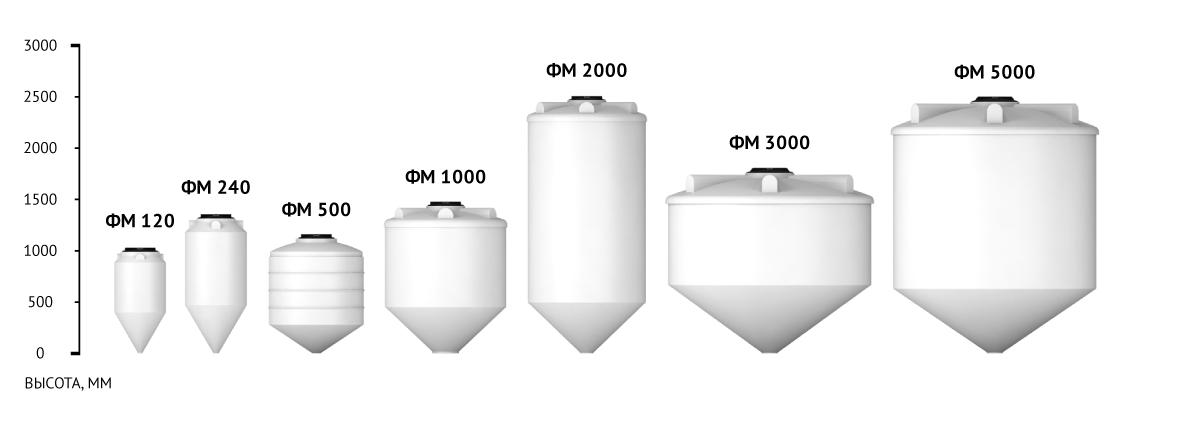 Емкость ФМ 120л под плотность до 1.5 г/см³ белая1 0305005007,88 1508 750Емкость ФМ 240л под плотность до 1.5 г/см³ белая1 3556006001312 15013 100Емкость ФМ 500л под плотность до 1.5 г/см³ белая1 14094594523,421 45023 050Емкость ФМ 1000л под плотность до 1.5 г/см³ белая1 4801 2001 2003231 55033 900Емкость ФМ 2000л под плотность до 1.5 г/см³ белая2 5101 1901 1906254 15058 200Емкость ЦКТ 3000л белая1 8301 9101 9108576 00081 650Емкость ЦКТ 3000л под плотность до 1.2 г/см³ белая1 8301 9101 9109587 15093 650Емкость ФМ 3000л под плотность до 1.5 г/см³ белая1 7452 0302 03011094 950102 000Емкость ЦКТ 3000л с патрубком 110мм белая2 0001 9101 9108579 80085 750Емкость ЦКТ 3000л с патрубком 160мм белая2 0001 9101 9108579 95085 900Емкость ЦКТ 3000л с патрубком 160мм с фланцем белая2 0001 9101 9108598 350105 650Емкость ЦКТ 3000л с патрубком 90мм белая2 0001 9101 9108579 70085 600Емкость ЦКТ 3000л с патрубком 90мм под плотность до 1.2 г/см³ белая2 0001 9101 9109590 85097 600Емкость ЦКТ 3000л с патрубком 90мм с фланцем белая2 0601 9101 9108582 40088 550Емкость ЦКТ 3000л с патрубком 110мм с фланцем белая2 0801 9101 9108583 95090 200Емкость ЦКТ 3000л с патрубком 110мм с фланцем под плотность до 1.2 г/см³ белая2 0801 9101 9109595 100102 200Емкость ЦКТ 5000л белая2 5401 9101 910120102 050109 600Емкость ЦКТ 5000л под плотность до 1.2 г/см³ белая2 5401 9101 910134116 800125 500Емкость ЦКТ 5000л с патрубком 110мм под плотность до 1.2 г/см³ белая2 7101 9101 910134120 650129 600Емкость ЦКТ 5000л с патрубком 160мм с фланцем под плотность до 1.2 г/см³ белая2 7101 9101 910134139 150149 500Емкость ЦКТ 5000л с патрубком 160мм под плотность до 1.2 г/см³ белая2 7101 9101 910134120 750129 750Емкость ЦКТ 5000л с патрубком 90мм под плотность до 1.2 г/см³ белая2 7101 9101 910134120 500129 450Емкость ЦКТ 5000л с патрубком 110мм белая2 7101 9101 910120105 850113 700Емкость ЦКТ 5000л с патрубком 160мм белая2 7101 9101 910120105 950113 850Емкость ЦКТ 5000л с патрубком 160мм с фланцем белая2 7101 9101 910120124 350133 600Емкость ЦКТ 5000л с патрубком 90мм белая2 7101 9101 910120105 750113 600Емкость ФМ 5000л под плотность до 1.5 г/см³ белая2 5002 0302 030156128 750138 350Емкость ЦКТ 5000л с патрубком 90мм с фланцем белая2 7701 9101 910120108 450116 500Емкость ЦКТ 5000л с патрубком 90мм с фланцем под плотность до 1.2 г/см³ белая2 7701 9101 910134123 250132 400Емкость ЦКТ 5000л с патрубком 110мм с фланцем белая2 7901 9101 910120110 000118 200Емкость ЦКТ 5000л с патрубком 110мм с фланцем под плотность до 1.2 г/см³ белая2 7901 9101 910134124 800134 050Емкость ФМ 120л белая1 03050050065 7006 100Емкость ФМ 240л белая1 355600600108 7009 350Емкость ФМ 500л белая1 1409459451815 40016 550Емкость ФМ 1000л белая1 4801 2001 2002523 20024 950Емкость ФМ 2000л белая2 5101 1901 1905040 00042 950Емкость ФМ 120л под плотность до 1.2 г/см³ белая1 0305005006,77 1007 600Емкость ФМ 240л под плотность до 1.2 г/см³ белая1 35560060011,210 65011 450Емкость ФМ 500л под плотность до 1.2 г/см³ белая1 14094594520,218 75020 150Емкость ФМ 1000л под плотность до 1.2 г/см³ белая1 4801 2001 2002827 95030 050Емкость ФМ 2000л под плотность до 1.2 г/см³ белая2 5101 1901 1905647 95051 550Емкость ЦКТ 3000л под плотность до 1.5 г/см³ белая1 8301 9101 91011098 850106 200Емкость ЦКТ 3000л с патрубком 110мм под плотность до 1.2 г/см³ белая2 0001 9101 9109590 95097 700Емкость ЦКТ 3000л с патрубком 110мм под плотность до 1.5 г/см³ белая2 0001 9101 910110102 650110 300Емкость ЦКТ 3000л с патрубком 160мм с фланцем под плотность до 1.2 г/см³ белая2 0001 9101 91095109 450117 600Емкость ЦКТ 3000л с патрубком 160мм под плотность до 1.2 г/см³ белая2 0001 9101 9109591 10097 850Емкость ЦКТ 3000л с патрубком 160мм под плотность до 1.5 г/см³ белая2 0001 9101 910110102 800110 400Емкость ЦКТ 3000л с патрубком 90мм под плотность до 1.5 г/см³ белая2 0001 9101 910110102 550110 150Емкость ЦКТ 3000л с патрубком 110мм с фланцем под плотность до 1.5 г/см³ белая2 0601 9101 910110106 600114 500Емкость ЦКТ 3000л с патрубком 160мм с фланцем под плотность до 1.5 г/см³ белая2 0601 9101 910110121 850130 900Емкость ЦКТ 3000л с патрубком 90мм с фланцем под плотность до 1.2 г/см³ белая2 0601 9101 9109593 550100 500Емкость ЦКТ 3000л с патрубком 90мм с фланцем под плотность до 1.5 г/см³ белая2 0601 9101 910110105 250113 100Емкость ЦКТ 5000л под плотность до 1.5 г/см³ белая2 5401 9101 910156131 900141 700Емкость ЦКТ 5000л с патрубком 110мм под плотность до 1.5 г/см³ белая2 7101 9101 910156135 700145 800Емкость ЦКТ 5000л с патрубком 160мм под плотность до 1.5 г/см³ белая2 7101 9101 910156135 850145 950Емкость ЦКТ 5000л с патрубком 90мм под плотность до 1.5 г/см³ белая2 7101 9101 910156135 600145 700Емкость ЦКТ 5000л с патрубком 110мм с фланцем под плотность до 1.5 г/см³ белая2 7701 9101 910156139 650150 050Емкость ЦКТ 5000л с патрубком 160мм с фланцем под плотность до 1.5 г/см³ белая2 7701 9101 910156154 900166 400Емкость ЦКТ 5000л с патрубком 90мм с фланцем под плотность до 1.5 г/см³ белая2 7701 9101 910156138 300148 600Серия ЭВЛ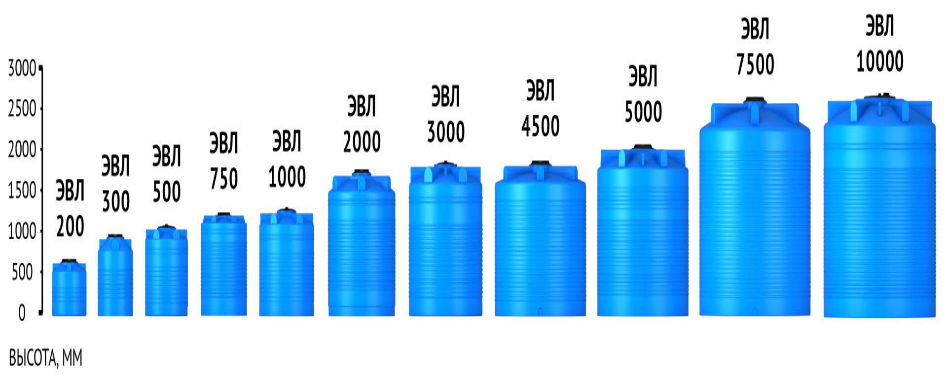 Емкость ЭВЛ 300л под плотность до 1.5 г/см³ синяя96574574511,79 0509 750Емкость ЭВЛ 500л под плотность до 1.5 г/см³ синяя1 03090090022,115 00016 100Емкость ЭВЛ 1000л под плотность до 1.5 г/см³ синяя1 2201 1501 1503224 20026 000Емкость ЭВЛ 200л зеленая64073073086 1506 600Емкость ЭВЛ 200л синяя64073073085 5005 950Емкость ЭВЛ 200л черная64073073086 1506 600Емкость R ЭВЛ 200л64073073084 5004 800Емкость ЭВЛ 500л зеленая1 0309009001711 55012 400Емкость ЭВЛ 500л синяя1 0309009001710 90011 750Емкость ЭВЛ 500л черная1 0309009001711 55012 400Емкость R ЭВЛ 500л1 030900900179 0009 650Емкость ЭВЛ 1000л зеленая1 2201 1501 1502519 00020 400Емкость ЭВЛ 1000л синяя1 2201 1501 1502517 80019 100Емкость ЭВЛ 1000л черная1 2201 1501 1502519 00020 400Емкость R ЭВЛ 1000л1 2201 1501 1502514 70015 800Емкость ЭВЛ 300л под плотность до 1.2 г/см³ синяя96574574510,18 5009 150Емкость ЭВЛ 500л под плотность до 1.2 г/см³ синяя1 0309009001913 20014 200Емкость ЭВЛ 1000л под плотность до 1.2 г/см³ синяя1 2201 1501 1502821 45023 050Серия ЭВП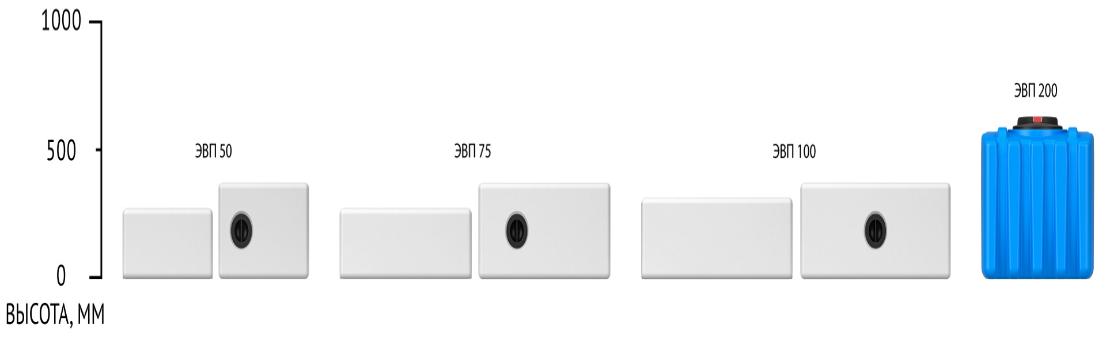 Емкость ЭВП 50л белая2803805903,52 9003 100Емкость ЭВП 75л белая28038086053 7003 950Емкость ЭВП 100л белая32038097574 5004 850Емкость ЭВП 200л белая640605785127 2507 800Емкость ЭВП 200л синяя640605785127 8508 450Специальные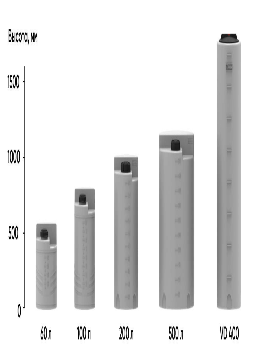 Емкость VDЕмкость VD 400л под плотность до 1.5 г/см³ белая1 8855505502317 75019 050Емкость VD 400л под плотность до 1.5 г/см³ синяя с откидной крышкой1 8855505502319 55021 000Емкость VD 400л под плотность до 1.5 г/см³ синяя1 8855505502318 35019 700Емкость VD 400л белая1 8855505501511 95012 850Емкость VD 400л белая с откидной крышкой1 8855505501513 15014 150Емкость VD 400л синяя с откидной крышкой1 8855505501513 15014 150Емкость VD 400л синяя1 8855505501511 95012 850Емкость VD 400л под плотность до 1.2 г/см³ белая1 8855505501815 55016 700Емкость VD 400л под плотность до 1.2 г/см³ белая с откидной крышкой1 8855505501816 75018 000Емкость VD 400л под плотность до 1.2 г/см³ синяя с откидной крышкой1 8855505501817 35018 650Емкость VD 400л под плотность до 1.2 г/см³ синяя1 8855505501816 15017 350Емкость БИОЕмкость БИО 35л6344004002,55 8506 300Емкость БИО 60л7614504503,49 35010 050Емкость дозировочнаяЕмкость дозировочная 60л под плотность до 1.3 г/см³ белая5804724724,54 7005 050Емкость дозировочная 60л под плотность до 1.88 г/см³ белая5804724725,97 3007 800Емкость дозировочная 100л под плотность до 1.88 г/см³ белая8204724727,98 8009 450Емкость дозировочная 100л под плотность до 1.3 г/см³ белая82047247266 2506 700Емкость дозировочная 200л под плотность до 1.88 г/см³ белая1 04055055013,99 75010 450Емкость дозировочная 500л под плотность до 1.6 г/см³ белая1 19080080024,521 05022 600Емкость дозировочная 200л белая1 04055055096 9507 500Емкость дозировочная 500л  белая1 1908008001815 80017 000Емкость универсальнаяЕмкость универсальная 600л белая1 1557858403016 60017 800Емкость универсальная 600л синяя1 1557858403017 20018 450Серия AUTO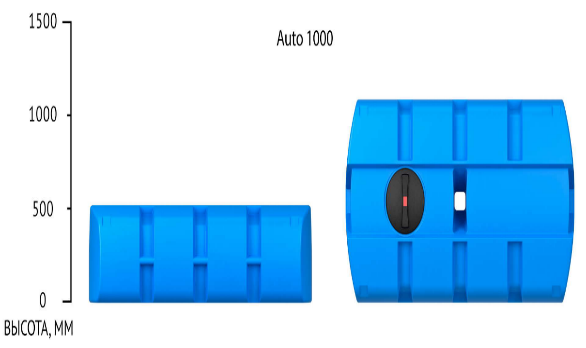 Емкость AUTO 1000л под плотность до 1.5 г/см³ красная5401 1002 1305243 75047 000Емкость AUTO 1000л под плотность до 1.5 г/см³ оранжевая5401 1002 1305243 75047 000Емкость AUTO 1000л под плотность до 1.5 г/см³ синяя5401 1002 1305242 55045 700Емкость AUTO 1000л оранжевая5401 1002 1304032 70035 150Емкость AUTO 1000л красная5401 1002 1304032 70035 150Емкость AUTO 1000л синяя5401 1002 1304031 50033 850Емкость AUTO 1000л под плотность до 1.2 г/см³ красная5401 1002 13044,838 25041 100Емкость AUTO 1000л под плотность до 1.2 г/см³ оранжевая5401 1002 13044,838 25041 100Емкость AUTO 1000л под плотность до 1.2 г/см³ синяя5401 1002 13044,837 05039 800Серия TRЕмкость TR 8000 усиленная под плотность до 1.5 г/см3 синий2 2252 3002 300218149 400160 500Емкость TR 10000 усиленная под плотность до 1.5 г/см3 синий2 7152 3002 300250174 200187 150Емкость TR 8000 зеленый2 2252 3002 300168121 550130 600Емкость TR 8000 синий2 2252 3002 300168119 100127 950Емкость TR 8000 черный2 2252 3002 300168121 550130 600Емкость TR 10000 серый2 7152 3002 300200140 450150 900Емкость TR 10000 синий2 7152 3002 300200138 000147000Емкость TR 10000 черный2 7152 3002 300200140 450150 900Емкость TR 10000 зеленый2 7152 3002 300200140 450150 900Емкость TR 8000 усиленная под плотность до 1.2 г/см3 синий2 2252 3002 300188134 700144 700Емкость TR 10000 усиленная под плотность до 1.2 г/см3 синий2 7152 3002 300225155 800167 350Обрешетки к емкостямОбрешетка H/HRОбрешетка емкости H 2000л New7801 3202 08016259 75064 200Обрешетка емкости H 3000л New7801 4452 53019267 70072 750Обрешетка емкости H 5000л/HR 5000л7801 9002 61025983 35089 550Обрешетка K/KRОбрешетка емкости K 1000л New1 36154060829,212 05012 950Обрешетка емкости K 3000л1705382 2159521 55023 150Обрешетка емкости KR 4000л1 7121 1322 50020569 00074 100Обрешетка SKОбрешетка емкости SK 2000л4808602 26013544 45047 800Обрешетка-кассета емкости SK 2000л 4 шт1 1802 2003 290403121 800130 850Обрешетка-кассета емкости SK 2000л 5 шт1 1802 2004 040465146 650157 550Обрешетка TОбрешетка емкости T 2000-3000л8651 6001 60016553 20057 150Обрешетка ФМ/ЦКТОбрешетка емкости ЦКТ 3000л1 5542 0322 03213073 90079 400Обрешетка емкости ЦКТ 5000л2 0602 0322 03215981 10087 150Обрешетка емкости ЦКТ 3000л с лестницей2 2132 6622 032164108 550116 600Обрешетка емкости ЦКТ 5000л с лестницей2 6992 7932 032192120 450129 450Обрешетка емкости ФМ 120л1 035550550178 6509 250Обрешетка емкости ФМ 240л1 2356506502010 45011 200Обрешетка емкости ФМ 500л1 3409909902916 30017 550Обрешетка емкости ФМ 1000л1 2501 2451 2455624 60026 400Обрешетка емкости ФМ 2000л под плотность до 1.5 г/см³1 8951 2351 2359652 70056 650Обрешетка емкости ФМ 2000л1 8951 2351 2357038 95041 850Обрешетка емкости ФМ 5000л под плотность до 1.5 г/см³2 5502 0802 08021199 900107 350Обрешетка емкости ФМ 1000л под плотность до 1.5 г/см³1 0501 2451 24552,7132 15034 550Обрешетка емкости ЦКТ 3000л под плотность до 1.5 г/см³1 5542 0322 032131,384 75091 100Обрешетка емкости ЦКТ 5000л под плотность до 1.5 г/см³2 0602 0322 032160,7103 250110 950Обрешетка емкости ЦКТ 3000л с лестницей под плотность до 1.5 г/см³2 2132 6622 032165119 400128 300Обрешетка емкости ЦКТ 5000л с лестницей под плотность до 1.5 г/см³2 6992 7932 032193142 600153 200Емкости КомплектыЕмкости с мешалками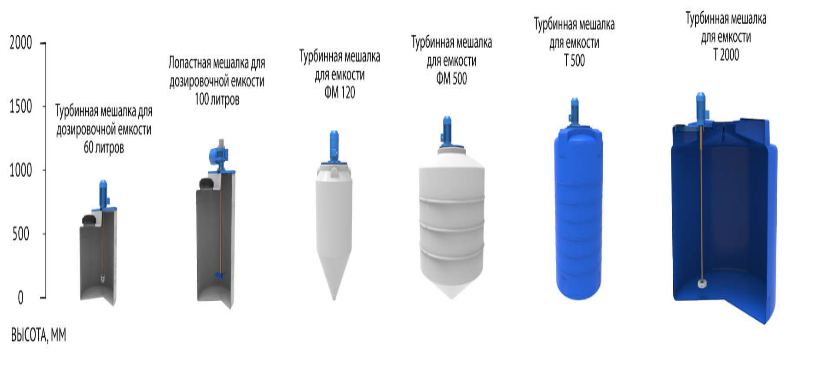 Емкости с мешалками и насосамиЕмкость Т 2000 синий под плотность 1,5 с лопастной мешалкой и насосом МАГНА 51 6001 50063162 550174 650Емкости с пропеллерными мешалкамиЕмкость ФМ 120 белый под плотность 1,5 в обрешетке с пропеллерной мешалкой1 1855505503450 50054 250Емкость дозировочная 200 белый под плотность 1,5 белый с пропеллерной мешалкой1 2805505502451 50055 350Емкость ФМ 240 под плотность 1,2 белый в обрешетке с пропеллерной мешалкой1 9206506504458 35062 700Емкость дозировочная 500 под плотность 1,2 белый с пропеллерной мешалкой1 4008008002262 30066 950Емкость ФМ 500 белый под плотность 1,5 в обрешетке c пропеллерной мешалкой6668 60073 700Емкость дозировочная 500 под плотность 1,5 белый с пропеллерной мешалкой1 0023865 40070 250Емкость ЭВЛ 1000 усиленная 1,5 с пропеллерной мешалкой4564 30069 050Емкость Т2000 синий усиленная до 1,5 в обрешетке с пропеллерной мешалкой240131 450141 250Емкость ФМ 3000 белый усиленная до 1.5 белый с пропеллерной мешалкой2 3502 1002 100244213 850229 750Емкость ЦКТ 3000 с патрубком 110 мм  белый в обрешетке с лестницей с пропеллерной мешалкой2 6502 0122 012263235 150252 650Емкость ЦКТ 5000 с патрубком 110 мм белый в обрешетке с лестницей с пропеллерной мешалкой3 4002 0122 012299 450321 700Емкость дозировочная 60 белый с пропеллерной мешалкой5804724721338 65041 500Емкость дозировочная 100 белый с пропеллерной мешалкой8204724721643 90047 150Емкость T 100 синий с пропеллерной мешалкой1 0304704701339 60042 550Емкость дозировочная 200 белый с пропеллерной мешалкой1 2805505502251 70055 550Емкость T 300 синий с пропеллерной мешалкой1846 50049 950Емкость ФМ 120 белый в обрешетке с пропеллерной мешалкой1 4305505503248 30051 900Емкость T 500 синий с пропеллерной мешалкой1 4807552452 15056 050Емкость ФМ 240 белый в обрешетке с пропеллерной мешалкой1 7556506504356 20060 400Емкость дозировочная 500 белый с пропеллерной мешалкой1 4308008003162 95067 600Емкость ФМ 500 белый в обрешетке с пропеллерной мешалкой1 5409909906067 15072 100Емкость ЭВЛ 1000 синий с пропеллерной мешалкой3857 85062 150Емкость ФМ 1000 белый в обрешетке с пропеллерной мешалкой1 8801 2651 2659586 15092 550Емкость T 2000 синий c пропеллерной мешалкой5872 30077 650Емкость ФМ 3000 белый в обрешетке с пропеллерной мешалкой2 3502 100219159 150171 000Емкость ФМ 500 белый под плотность 1,2 в обрешетке с пропеллерной мешалкой6265 90070 800Емкости с турбинными мешалкамиЕмкость ФМ 1000 белый под плотность 1,5 в обрешетке с турбинной мешалкой99110 550118 800Емкость ФМ 500 белый под плотность 1,5 в обрешетке с турбинной мешалкой6683 75089 950Емкость ЭВЛ 300 синий с турбинной мешалкой под плотность 1,52571 75077 050Емкость ФМ 240 белый под плотность 1,5 в обрешетке с турбинной мешалкой4672 65078 050Емкость ЭВЛ 1000 под плотность 1,5 синий с турбинной мешалкой1 4501 1551 1554588 15094 700Емкость ЦКТ 3000 с патрубком 160 мм белый в обрешетке с лестницей с турбинной мешалкой2 6502 0122 012264258 450277 700Емкость ЦКТ 5000 с патрубком 110 мм белый в обрешетке с лестницей с турбинной мешалкой3 4002 0122 012329313 550336 900Емкость ЭВЛ 1000 с турбинной мешалкой и частотным преобразователем3998 500105 800Емкость дозировочная 60 белый с турбинной мешалкой5804724721352 20056 100Емкость T 100 синий с турбинной мешалкой7101453 45057 450Емкость дозировочная 100 белый с турбинной мешалкой8204724721658 95063 350Емкость дозировочная 200 белый с турбинной мешалкой1 2805505502269 45074 650Емкость ФМ 120 белый в обрешетке с турбинной мешалкой1 4305505503262 10066 700Емкость T 500 синий с турбинной мешалкой1 2957557552472 05077 400Емкость ФМ 240 белый в обрешетке с турбинной мешалкой1 7556506504371 40076 700Емкость дозировочная 500 белый с турбинной мешалкой1 4308008003181 70087 750Емкость ФМ 500 белый в обрешетке с турбинной мешалкой1 5409909906082 30088 400Емкость ЭВЛ 1000 синий с турбинной мешалкой1 2201 1501 1503880 75086 750Емкость ФМ 1000 белый в обрешетке с турбинной мешалкой1 8801 2651 26595102 800110 450Емкость T 2000 синий с турбинной мешалкой1 3451 5001 50058100 200107 650Емкость T 3000 синий с турбинной мешалкой и комплектом металлических креплений1 9001 5001 50091203 800218 950Емкость ФМ 3000 белый в обрешетке с турбинной мешалкой2 1452 1002 100219213 600229 500Емкость ЭВЛ 1000 под плотность 1,2 синий с турбинной мешалкой4179 55085 450Емкость Т 2000 под плотность 1,2 синий с турбинной мешалкой6698 300105 600Емкости с лопастными мешалкамиЕмкость Т2000 синий с двухуровневой лопастной мешалкой117 800126 600Установка для приготовления флокулянта для емкости дозировочной 100л1 05050050084 30090 600Емкость T 200 синий под плотность 1,5 с лопастной мешалкой1 1505555552263 30068 000Емкость ФМ 120 белый под плотность 1,2 в обрешетке с лопастной мешалкой1 1855505503668 15073 250Емкость ЭВЛ 500 синий с лопастной мешалкой1 40070070069 85075 000Установка для приготовления флокулянта для емкости дозировочной 500л1 450800800120 550129 500Емкость ЭВЛ 1000 усиленная до 1.5 синий c лопастной мешалкой4684 40090 700Емкость ФМ 500 белый в обрешетке с лопастной двухъярусной Ж-Т мешалкой1 70099099062108 900117 000Емкость ФМ 500 под плотность 1,5 в обрешетке с лопастной мешалкой1 7001 0001 0006594 850101 900Емкость ЭВЛ 1000 усиленная до 1.2 синий с лопастной мешалкой1 4001 1401 1404287 15093 650Емкость ФМ 1000 белый в обрешетке с лопастной двухуровневой Ж-Ж мешалкой100119 100127 950Емкость ФМ 2000 белый усиленная 1,5 в обрешетке с лопастной трехъярусной мешалкой Ж-Т1 002179249 800268 350Емкость T 2000 синий под плотность 1,5 c лопастной мешалкой77113 900122 350Емкость ФМ 1000 белый усиленная до 1.5 в обрешетке с лопастной двухъярусной Ж-Т мешалкой2 0451 2641 264103159 050170 900Емкость ФМ 1000 белый в обрешетке с лопастной двухъярусной Ж-Т мешалкой2 0501 2651 26599142 250152 800Емкость ФМ 1000 белый под плотность 1,5 в обрешетке с лопастной мешалкой2 0901 2601 26099123 750132 950Емкость ФМ 2000 белый усиленная до 1.5 в обрешетке с лопастной двухъярусной Ж-Ж мешалкой2 1051 2551 255178230 450247 550Емкость ФМ 3000 белый в обрешетке с лопастной двухуровневой Ж-Ж мешалкой230211 300227 000Емкость ФМ 2000 белый в обрешетке с лопастной трехъярусной Ж-Т мешалкой3 1051 2551 255141236 650254 250Емкость Т 5000 синий с лопастной мешалкой2 3351 825124164 150176 350Емкость ФМ 3000 белый в обрешетке с лопастной двухъярусной Ж-Т мешалкой2 3402 1002 100225257 700276 850Емкость ФМ 3000 белый под плотность 1,5 в обрешетке с лопастной мешалкой2 3502 1002 100278254 500273 450Емкость ЦКТ 3000 с патрубком 110 мм белый в обрешетке с лестницей с двухъярусной лопастной Ж-Т мешалкой2 6002 0122 012271293 900315 750Емкость ЦКТ 3000  белый в обрешетке с лопастной Ж-Ж мешалкой2 6502 0122 012233246 200264 500Емкость ЦКТ 3000 с патрубком 110 мм белый в обрешетке с лестницей с лопастной Ж-Ж мешалкой2 6502 0122 012267265 950285 750Емкость ФМ 5000 белый под плотность 1,5 в обрешетке с лопастной мешалкой384275 500296 000Емкость ФМ 5000 под плотность 1,2 в обрешетке с лопастной мешалкой3 0002 1002 100315277 500298 150Емкость ФМ 5000 белый в обрешетке с лопастной трехъярусной Ж-Т мешалкой3 1002 1002 100314320 850344 700Емкость ФМ 5000л белая в обрешетке усиленной до 1,5 с двухъярусной лопастной мешалкой Ж-Ж3 1002 1002 100371306 400329 200Емкость ЦКТ 5000 с патрубком 110 мм белый в обрешетке с лестницей с двухъярусной лопастной Ж-Ж мешалкой3 4002 0122 012357 150383 700Емкость ЦКТ 5000 с патрубком 110 мм белый в обрешетке с лестницей с лопастной Ж-Ж мешалкой3 4002 0122 012332315 200338 650Емкость ЦКТ 5000 с патрубком 110 мм белый в обрешетке с лестницей с трехъярусной лопастной Ж-Т мешалкой3 4002 0122 012372 300400 000Емкость ЦКТ 5000 с патрубком 110мм с муфтой с фланцем белый в обрешетке с лестницей с лопастной Ж-Ж мешалкой3 4002 0122 012332318 450342 150Емкость ЦКТ 5000 с патрубком 90 мм с муфтой с фланцем усиленная до 1.2 белый в обрешетке  с лопастной мешалкой3 4002 0122 012313313 150336 450Емкость ЦКТ 5000 с патрубком 90мм  белый в обрешетке с лестницей с лопастной Ж-Ж3 4002 0122 012332315 050338 500Емкость ЦКТ 5000 усиленная до 1,5 белый в обрешетке с лестницей с лопастной Ж-Ж мешалкой3 4002 0122 012337346 500372 300Емкость ФМ 5000 под плотность 1,2 в обрешетке с лопастной трехъярусной Ж-Т мешалкой3 3002 1002 100328332 650357 350Емкость дозировочная 60 белый с лопастной мешалкой5804724721349 60053 300Емкость T 100 синий с лопастной мешалкой7105555551453 30057 250Емкость дозировочная 100 белый с лопастной мешалкой8204724721554 65058 700Емкость T 200 синий с лопастной мешалкой9705555552061 00065 550Емкость дозировочная 200 белый с лопастной мешалкой1 2605505502171 10076 400Емкость T 300 синий с лопастной мешалкой1 1756056052167 50072 500Емкость ФМ 120 белый в обрешетке с лопастной мешалкой1 4305505503567 00072 000Емкость T 500 синий с лопастной мешалкой1 2957557552874 65080 200Емкость ФМ 240 белый в обрешетке с лопастной мешалкой1 7556506504377 35083 100Емкость дозировочная 500 белый с лопастной мешалкой1 4108008003186 10092 500Емкость Т 750 синий с двухъярусной лопастной мешалкой39114 550123 050Емкость Т 750 синий с лопастной мешалкой3699 650107 050Емкость ФМ 500 белый в обрешетке с лопастной мешалкой1 5409909905988 25094 850Емкость L1000 синий с лопастной мешалкой39122 850132 000Емкость ЭВЛ 1000 синий с лопастной мешалкой1 2201 1501 1503982 85089 050Емкость ФМ 1000 белый в обрешетке с лопастной мешалкой1 8801 2651 26595105 950113 850Емкость T 2000 синий с лопастной мешалкой1 3451 5001 50060110 350118 550Емкость T 3000 синий с лопастной мешалкой1 9001 5001 50088144 300155 050Емкость ФМ 2000 белый в обрешетке с лопастной двухъярусной Ж-Ж мешалкой2 9101 2551 255140206 350221 700Емкость ФМ 2000 белый  в обрешетке с лопастной мешалкой2 9101 2551 255137187 100201 000Емкость ФМ 3000 белый в обрешетке с лопастной мешалкой2 1452 1002 100221219 500235 850Емкость ФМ 5000 белый в обрешетке с лопастной двухъярусной Ж-Ж мешалкой2 9002 1002 100313287 550308 950Емкость ФМ 5000 белый в обрешетке с лопастной мешалкой2 9002 1002 100301267 050286 900Емкость ФМ 5000 белый под плотность 1,5 в обрешетке с лопастной двухъярусной Ж-Ж мешалкой2 9002 1002 100349318 550342 250Емкости с пищевыми мешалкамиЕмкость ЦКТ 5000 с патрубком 160 мм белый в обрешетке с лестницей и пищевой лопастной мешалкой3 4002 0122 012315 150338 600Емкость ЦКТ 5000 с патрубком 90 мм с муфтой с фланцем усиленная до 1.2 белый в обрешетке  с пищевой лопастной  мешалкой3 4002 0122 012331 750356 400Емкость ЦКТ 5000 с патрубком 110 мм белый в обрешетке с лестницей с пищевой лопастной  мешалкой3 4002 0212 021334 150359 000Емкость дозировочная 200 белый с пищевой лопастной мешалкой2079 60085 500Емкость ФМ 120 белый в обрешетке с пищевой лопастной мешалкой1 4305505503574 95080 500Емкость ФМ 240 белый в обрешетке с пищевой лопастной мешалкой1 7556506504385 05091 400Емкость ФМ 1000 белый в обрешетке с пищевой лопастной мешалкой1 8801 2651 26595122 250131 350Емкость Т 2000 синий с пищевой лопастной двухуровневой мешалкой78144 900155 650Емкость ФМ 2000 белый в обрешетке с пищевой лопастной мешалкой2 9101 2551 255137204 150219 300Емкость ФМ 3000 белый в обрешетке с пищевой лопастной мешалкой2 1452 1002 100221234 000251 400Емкость ФМ 5000 белый в обрешетке с пищевой лопастной мешалкой2 9002 1002 100301283 650304 750Емкости с мешалками спец заказЕмкость ЭВЛ 1000 синий с лопастной двухярусной мешалкой 0,3738157 550169 300Емкость ФМ 3000 белый под плотность 1,5 в обрешетке с лопастной двухуровневой мешалкой (d500)230296 950319 050Емкость ФМ 5000 белый под плотность 1,5 в обрешетке усиленной с лопастной двухярусной мешалкой 2,2 кВт взрывозащищенный2 9002 1002 100417429 200461 100Емкость дозировочная 200л белый с лопастной мешалкой 0,37 кВт 186 об2292 80099 700Емкость ФМ 240 белый в обрешетке с лопастной мешалкой 0,37кВт 186 об4396 700103 900Емкости с гиперболическими мешалкамиУстановка для приготовления флокулянта для еврокуба1 4501 0001 200154 150165 650Емкость ЦКТ 5000 с патрубком 110 мм белый в обрешетке с лестницей с гиперболической мешалкой2 0122 0123 400483 300519 250Емкость TR 10000 синий под плотность 1,5 с гиперболической мешалкой и комплектом креплений3 0502 300325347 100372 900Емкость ФМ 5000 белый в обрешетке с гиперболической мешалкой3 0372 1602 160402393 450422 700Комплекты Емкость H/HRЕмкость H 2000л синяя в обрешетке New1 4401 3202 08021895 100102 200Емкость H 3000л синяя в обрешетке New1 5601 4452 530278116 650125 300Емкость HR 5000л синяя в обрешетке1 9851 8602 610394171 700184 450Комплекты Емкость K/KRЕмкость K 3000л белая с откидной крышкой в обрешетке1 7509552 23021597 200104 400Емкость K 3000л синяя в обрешетке1 7509552 23021597 200104 400Емкость K 3000л под плотность до 1.2 г/см³ белая в обрешетке1 7509552 230229111 000119 250Емкость K 3000л под плотность до 1.5 г/см³ белая в обрешетке1 7509552 230251124 100133 350Емкость KR 4000л под плотность до 1.5 г/см³ белая в обрешетке1 8341 1322 670380197 500212 200Емкость KR 4000л под плотность до 1.5 г/см³ белая с откидной крышкой в обрешетке1 8341 1322 670380199 300214 150Емкость KR 4000л с 1 патрубком 63 мм белая в обрешетке1 8341 1322 825348163 800176 000Емкость KR 4000л с 1 патрубком 63 мм белая с откидной крышкой в обрешетке1 8341 1322 825348165 600177 950Емкость K 1000л белая в обрешетке New1 4606001 4406233 35035 800Емкость K 3000л белая в обрешетке1 7509552 23021595 350102 450Емкость K 3000л под плотность до 1.2 г/см³ белая с откидной крышкой  в обрешетке1 7509552 230229112 850121 200Емкость K 3000л под плотность до 1.5 г/см³ белая с откидной крышкой  в обрешетке1 7509552 230251125 950135 300Емкость KR 4000л белая в обрешетке1 8341 1322 670348161 400173 400Емкость KR 4000л белая с откидной крышкой в обрешетке1 8341 1322 670348163 200175 350Емкость KR 4000л с 1 патрубком 63 мм с фланцем белая в обрешетке1 8341 1322 825348164 700176 950Емкость KR 4000л с 1 патрубком 63 мм с фланцем белая с откидной крышкой в обрешетке1 8341 1322 825348166 500178 900Емкость KR 4000л с 2 патрубками 90 и 63 мм белая в обрешетке1 8341 1323 020348166 650179 050Емкость KR 4000л с 2 патрубками 90 и 63 мм с фланцами белая в обрешетке1 8341 1323 113348169 700182 300Емкость KR 4000л с 2 патрубками 90 и 63 мм с фланцами белая с откидной крышкой в обрешетке1 8341 1323 113348171 500184 250Емкость KR 4000л под плотность до 1.2 г/см³ белая в обрешетке1 8341 1322 670365179 450192 800Емкость KR 4000л под плотность до 1.2 г/см³ белая с откидной крышкой в обрешетке1 8341 1322 670365181 300194 750Комплекты Емкость SKЕмкость SK 2000л синяя в обрешетке1 7508602 26022590 15096 900Кассета SK 2000л синяя (4 шт)1 7552 2003 290763287 350308 700Кассета SK 2000л синяя (5 шт)1 7552 2004 040915353 300379 550Комплекты Емкость TЕмкость T 2000л синяя в обрешетке1 5051 6001 60021083 60089 800Емкость T 3000л синяя в обрешетке2 0601 6001 60023596 850104 050Емкость T 5000л синяя с утеплением2 2101 9001 900148170 650183 350Емкость T 5000л синяя с утеплением и поддоном2 4001 9001 900244192 700207 000Комплекты Емкость ФМ/ЦКТЕмкость ФМ 120л под плотность до 1.5 г/см³ белая в обрешетке1 4305505502516 35017 550Емкость ФМ 240л под плотность до 1.5 г/см³ белая в обрешетке1 7556506503321 75023 400Емкость ФМ 500л под плотность до 1.5 г/см³ белая в обрешетке1 5409909905235 25037 850Емкость ФМ 1000л под плотность до 1.5 г/см³ белая в обрешетке1 6801 2451 2458560 20064 650Емкость ФМ 2000л под плотность до 1.5 г/см³ белая в обрешетке2 9101 2351 235158100 800108 300Емкость ФМ 5000л под плотность до 1.5 г/см³ белая в обрешетке2 9002 1002 100367202 800217 850Емкость ФМ 120л белая в обрешетке1 4305505502313 90014 900Емкость ФМ 240л белая в обрешетке1 7556506503018 30019 650Емкость ФМ 500л белая в обрешетке1 5409909904729 25031 400Емкость ФМ 1000л белая в обрешетке1 8801 2451 2458144 25047 550Емкость ФМ 2000л белая в обрешетке2 9101 2351 23512072 85078 300Емкость ЦКТ 3000л белая в обрешетке2 3902 0322 032215140 100150 550Емкость ЦКТ 3000л с патрубком 110мм белая в обрешетке2 3902 0322 032215142 050152 600Емкость ЦКТ 3000л с патрубком 110мм с фланцем белая в обрешетке2 3902 0322 032215145 300156 100Емкость ЦКТ 3000л с патрубком 160мм белая в обрешетке2 3902 0322 032215142 150152 750Емкость ЦКТ 3000л с патрубком 160мм с фланцем белая в обрешетке2 3902 0322 032215160 550172 500Емкость ЦКТ 3000л с патрубком 90мм белая в обрешетке2 3902 0322 032215141 900152 500Емкость ЦКТ 3000л с патрубком 90мм с фланцем белая в обрешетке2 3902 0322 032215144 000154 700Емкость ЦКТ 3000л белая в обрешетке с лестницей2 3902 6622 032249167 200179 650Емкость ЦКТ 3000л с патрубком 110мм белая в обрешетке с лестницей2 3902 6622 032249169 150181 750Емкость ЦКТ 3000л с патрубком 110мм с фланцем белая в обрешетке с лестницей2 3902 6622 032249172 400185 250Емкость ЦКТ 3000л с патрубком 160мм белая в обрешетке с лестницей2 3902 6622 032249169 250181 850Емкость ЦКТ 3000л с патрубком 160мм с фланцем белая в обрешетке с лестницей2 3902 6622 032249187 650201 600Емкость ЦКТ 3000л с патрубком 90мм белая в обрешетке с лестницей2 3902 6622 032249169 050181 600Емкость ЦКТ 3000л с патрубком 90мм с фланцем белая в обрешетке с лестницей2 3902 6622 032249171 100183 800Емкость ЦКТ 5000л белая в обрешетке3 0702 0322 032279167 700180 200Емкость ЦКТ 5000л с патрубком 110мм белая в обрешетке3 0702 0322 032279169 650182 250Емкость ЦКТ 5000л с патрубком 110мм с фланцем белая в обрешетке3 0702 0322 032279172 900185 750Емкость ЦКТ 5000л с патрубком 160мм белая в обрешетке3 0702 0322 032279169 750182 400Емкость ЦКТ 5000л с патрубком 160мм с фланцем белая в обрешетке3 0702 0322 032279188 150202 150Емкость ЦКТ 5000л с патрубком 90мм белая в обрешетке3 0702 0322 032279169 500182 150Емкость ЦКТ 5000л с патрубком 90мм с фланцем белая в обрешетке3 0702 0322 032279171 600184 350Емкость ЦКТ 5000л белая в обрешетке с лестницей3 0702 7932 032312200 800215 750Емкость ЦКТ 5000л с патрубком 110мм белая в обрешетке с лестницей3 0702 7932 032312202 750217 850Емкость ЦКТ 5000л с патрубком 110мм с фланцем белая в обрешетке с лестницей3 0702 7932 032312206 050221 350Емкость ЦКТ 5000л с патрубком 160мм белая в обрешетке с лестницей3 0702 7932 032312202 900217 950Емкость ЦКТ 5000л с патрубком 160мм с фланцем белая в обрешетке с лестницей3 0702 7932 032312221 250237 750Емкость ЦКТ 5000л с патрубком 90мм белая в обрешетке с лестницей3 0702 7932 032312202 650217 700Емкость ЦКТ 5000л с патрубком 90мм с фланцем белая в обрешетке с лестницей3 0702 7932 032312204 700219 900Емкость ФМ 120л под плотность до 1.2 г/см³ белая в обрешетке1 4305505502415 30016 400Емкость ФМ 240л под плотность до 1.2 г/см³ белая в обрешетке1 7556506503120 25021 750Емкость ФМ 500л под плотность до 1.2 г/см³ белая в обрешетке1 5409009904932 15034 550Емкость ФМ 1000л под плотность до 1.2 г/см³ белая в обрешетке1 6801 2451 2458156 60060 800Емкость ФМ 2000л под плотность до 1.2 г/см³ белая в обрешетке2 9101 2351 23515294 600101 650Емкость ЦКТ 3000л под плотность до 1.5 г/см³ белая в обрешетке2 3902 0322 032241173 850186 750Емкость ЦКТ 3000л с патрубком 110мм с фланцем под плотность до 1.2 г/см³ белая в обрешетке2 3902 0322 032225156 450168 100Емкость ЦКТ 3000л с патрубком 110мм с фланцем под плотность до 1.5 г/см³ белая в обрешетке2 3902 0322 032241179 050192 350Емкость ЦКТ 3000л с патрубком 110мм под плотность до 1.2 г/см³ белая в обрешетке2 3902 0322 032225153 200164 600Емкость ЦКТ 3000л с патрубком 110мм под плотность до 1.5 г/см³ белая в обрешетке2 3902 0322 032241175 800188 850Емкость ЦКТ 3000л с патрубком 160мм с фланцем под плотность до 1.2 г/см³ белая в обрешетке2 3902 0322 032225171 700184 450Емкость ЦКТ 3000л с патрубком 160мм с фланцем под плотность до 1.5 г/см³ белая в обрешетке2 3902 0322 032241194 300208 750Емкость ЦКТ 3000л с патрубком 160 мм под плотность до 1.2 г/см³ белая в обрешетке2 3902 0322 032225153 300164 700Емкость ЦКТ 3000л с патрубком 160мм под плотность до 1.5 г/см³ белая в обрешетке2 3902 0322 032241175 900189 000Емкость ЦКТ 3000л с патрубком 90мм с фланцем под плотность до 1.2 г/см³ белая в обрешетке2 3902 0322 032225155 100166 650Емкость ЦКТ 3000л с патрубком 90мм с фланцем под плотность до 1.5 г/см³ белая в обрешетке2 3902 0322 032241177 700190 950Емкость ЦКТ 3000л с патрубком 90мм под плотность до 1.2 г/см³ белая в обрешетке2 3902 0322 032225153 050164 450Емкость ЦКТ 3000л с патрубком 90мм под плотность до 1.5 г/см³ белая в обрешетке2 3902 0322 032241175 650188 700Емкость ЦКТ 3000л под плотность до 1.2 г/см³ белая в обрешетке2 3902 0322 032225151 250162 500Емкость ЦКТ 5000л с патрубком 110мм с фланцем под плотность до 1.2 г/см³ белая в обрешетке3 0702 0322 032293187 700201 650Емкость ЦКТ 5000л с патрубком 110мм с фланцем под плотность до 1.2 г/см³ белая в обрешетке с лестницей3 0702 0322 032326206 450221 800Емкость ЦКТ 5000л с патрубком 110мм с фланцем под плотность до 1.5 г/см³ белая в обрешетке3 0702 0322 032317224 950241 650Емкость ЦКТ 5000л с патрубком 110мм под плотность до 1.2 г/см³ белая в обрешетке3 0702 0322 032293184 450198 150Емкость ЦКТ 5000л с патрубком 110мм под плотность до 1.5 г/см³ белая в обрешетке3 0702 0322 032317221 650238 150Емкость ЦКТ 5000л с патрубком 160мм с фланцем под плотность до 1.2 г/см³ белая в обрешетке3 0702 0322 032293202 950218 050Емкость ЦКТ 5000л с патрубком 160мм с фланцем под плотность до 1.5 г/см³ белая в обрешетке3 0702 0322 032317240 150258 050Емкость ЦКТ 5000л с патрубком 160мм под плотность до 1.2 г/см³ белая в обрешетке3 0702 0322 032293184 550198 300Емкость ЦКТ 5000л с патрубком 160мм под плотность до 1.5 г/см³ белая в обрешетке3 0702 0322 032317221 800238 300Емкость ЦКТ 5000л с патрубком 90мм с фланцем под плотность до 1.2 г/см³ белая в обрешетке3 0702 0322 032264186 350200 250Емкость ЦКТ 5000л с патрубком 90мм с фланцем под плотность до 1.5 г/см³ белая в обрешетке3 0702 0322 032317223 600240 250Емкость ЦКТ 5000л с патрубком 90мм под плотность до 1.2 г/см³ белая в обрешетке3 0702 0322 032293184 300198 000Емкость ЦКТ 5000л с патрубком 90мм под плотность до 1.5 г/см³ белая в обрешетке3 0702 0322 032317221 550238 000Емкость ЦКТ 5000л под плотность до 1.2 г/см³ белая в обрешетке3 0702 0322 032293182 500196 050Емкость ЦКТ 5000л под плотность до 1.5 г/см³ белая в обрешетке3 0702 0322 032317219 750236 050Емкость ЦКТ 5000л под плотность до 1.5 г/см³ белая в обрешетке с лестницей3 0702 0322 032349238 500256 200Емкость ЦКТ 3000л с патрубком 110мм с фланцем под плотность до 1.2 г/см³ белая в обрешетке с лестницей2 3902 6622 032259183 550197 200Емкость ЦКТ 3000л с патрубком 110мм с фланцем под плотность до 1.5 г/см³ белая в обрешетке с лестницей2 3902 6622 032275206 150221 500Емкость ЦКТ 3000л с патрубком 110мм под плотность до 1.2 г/см³ белая в обрешетке с лестницей2 3902 6622 032259180 300193 700Емкость ЦКТ 3000л с патрубком 160 мм с фланцем под плотность до 1.2 г/см³ белая в обрешетке с лестницей2 3902 6622 032259198 800213 600Емкость ЦКТ 3000л с патрубком 160мм с фланцем под плотность до 1.5 г/см³ белая в обрешетке с лестницей2 3902 6622 032275221 400237 850Емкость ЦКТ 3000л с патрубком 160мм под плотность до 1.2 г/см³ белая в обрешетке с лестницей2 3902 6622 032259180 400193 850Емкость ЦКТ 3000л с патрубком 160мм под плотность до 1.5 г/см³ белая в обрешетке с лестницей2 3902 6622 032275203 000218 100Емкость ЦКТ 3000л с патрубком 90мм с фланцем под плотность до 1.2 г/см³ белая в обрешетке с лестницей2 3902 6622 032259182 250195 800Емкость ЦКТ 3000л с патрубком 90мм с фланцем под плотность до 1.5 г/см³ белая в обрешетке с лестницей2 3902 6622 032275204 800220 050Емкость ЦКТ 3000л с патрубком 90мм под плотность до 1.2 г/см³ белая в обрешетке с лестницей2 3902 6622 032259180 150193 550Емкость ЦКТ 3000л с патрубком 90мм под плотность до 1.5 г/см³ белая в обрешетке с лестницей2 3902 6622 032275202 750217 850Емкость ЦКТ 3000л под плотность до 1.2 г/см³ белая в обрешетке с лестницей2 3902 6622 032259178 350191 600Емкость ЦКТ 3000л под плотность до 1.5 г/см³ белая в обрешетке с лестницей2 3902 6622 032275200 950215 900Емкость ЦКТ 5000л с патрубком 110мм с фланцем под плотность до 1.5 г/см³ белая в обрешетке с лестницей3 0702 7932 032349258 050277 250Емкость ЦКТ 5000л с патрубком 110мм под плотность до 1.2 г/см³ белая в обрешетке с лестницей3 0702 7932 032326217 550233 700Емкость ЦКТ 5000л с патрубком 160мм с фланцем под плотность до 1.2 г/см³ белая в обрешетке с лестницей3 0702 7932 032326236 050253 600Емкость ЦКТ 5000л с патрубком 160мм с фланцем под плотность до 1.5 г/см³ белая в обрешетке с лестницей3 0702 7932 032349273 300293 600Емкость ЦКТ 5000л с патрубком 160мм под плотность до 1.2 г/см³ белая в обрешетке с лестницей3 0702 7932 032326217 650233 850Емкость ЦКТ 5000л с патрубком 160мм под плотность до 1.5 г/см³ белая в обрешетке с лестницей3 0702 7932 032349254 900273 850Емкость ЦКТ 5000л с патрубком 90мм с фланцем под плотность до 1.2 г/см³ белая в обрешетке с лестницей3 0702 7932 032326219 500235 800Емкость ЦКТ 5000л с патрубком 90мм с фланцем под плотность до 1.5 г/см³ белая в обрешетке с лестницей3 0702 7932 032349256 700275 800Емкость ЦКТ 5000л с патрубком 90мм под плотность до 1.2 г/см³ белая в обрешетке с лестницей3 0702 7932 032326217 400233 600Емкость ЦКТ 5000л с патрубком 90мм под плотность до 1.5 г/см³ белая в обрешетке с лестницей3 0702 7932 032349254 650273 600Емкость ЦКТ 5000л под плотность до 1.2 г/см³ белая в обрешетке с лестницей3 0702 7932 032326215 600231 650Комплект ЦКТКомплект ЦКТ 35л премиум85553053010,111 15011 950Комплект ЦКТ 35л стандарт8555305307,78 4009 000Комплект ЦКТ 60л премиум85553053011,114 45015 500Комплект ЦКТ 60л стандарт8555305308,711 70012 550Продукция для сельского хозяйстваЕмкости для КАСЕмкость КАС Серия HЕмкость КАС 2000 H с откидной крышкой красный1 2751 1901 9207357 70062 000Емкость КАС 2000 H красный1 2751 1901 9207356 45060 650Емкость КАС 3000 H красный1 3951 3102 35511173 20078 650Емкость КАС 3000 H с откидной крышкой красный1 3951 3102 35511174 45079 950Емкость КАС 8000 H с откидной крышкой красный1 9951 9003 000260166 500178 850Емкость КАС Серия HRЕмкость КАС 2000 HR красный1 3551 2501 8008156 90061 100Емкость КАС 2000 HR с откидной крышкой красный1 3551 2501 8008158 15062 450Емкость КАС 5000 HR красный1 8351 7302 350200110 000118 200Емкость КАС 8000 HR красный1 9801 9003 000260168 800181 350Емкость КАС 8000 HR с откидной крышкой красный1 9801 9003 000260170 100182 750Емкость КАС Серия TЕмкость КАС 3000 T красный1 9001 5001 50010058 65063 000Емкость КАС 3000 T с откидной крышкой красный1 9001 5001 50010059 85064 300Емкость КАС 5000 T красный2 1451 8251 82513586 70093 150Емкость КАС 5000 T с откидной крышкой красный2 1451 8251 82513587 95094 450Емкость КАС Серия THЕмкость КАС 5000 TH с откидной крышкой красный1 8101 9951 99513588 10094 650Емкость КАС 5000 TH красный1 8101 9951 99513586 90093 350Емкость КАС Серия TRЕмкость КАС 8000 TR красный2 2252 3002 300218140 600151 050Емкость КАС 10000 TR красный2 7152 3002 300250163 750175000Емкости серии AGROЕмкости AGROЕмкость AGRO 200 желтый605700720107 1507 650Емкость AGRO 3000 желтый1 6601 1502 40013291 85098 700Емкость AGRO 4000 оранжевый1 2252 0902 615150110 400118 600Баки промывные AGROБак промывной AGRO 120 желтый67553053076 6007 100Бак промывной AGRO 300 желтый6159901 4052416 40017 650МешалкиМешалки пропеллерныеМешалка пропеллерная для емкости дозировочной 200л с комплектом креплений12,644 50047 850Мешалка пропеллерная для емкости ЦКТ 50001601602 600107 950116 000Мешалка пропеллерная для емкости дозировочной 500л с комплектом креплений1346 70050 150Мешалка пропеллерная для емкости T 100936 30039 000Мешалка пропеллерная для емкости ФМ 1209,234 45037 000Мешалка пропеллерная для емкости TR 4500 с комплектом креплений2155 80059 950Мешалка пропеллерная для емкости ЭВЛ 3009,238 70041 600Мешалка пропеллерная для емкости дозировочной 60л с комплектом креплений8,533 95036 500Мешалка пропеллерная для емкости ФМ 24013,237 95040 750Мешалка пропеллерная для емкости ФМ 50013,237 95040 750Мешалка пропеллерная для емкости T 300941 25044 350Мешалка пропеллерная для емкости ЭВЛ 100012,645 00048 300Мешалка пропеллерная для емкости T 5009,444 15047 400Мешалка пропеллерная для емкости дозировочной 100л с комплектом креплений9,537 70040 500Мешалка пропеллерная для емкости TR 30001449 90053 600Мешалка пропеллерная для емкости ФМ 1000 с комплектом креплений1441 60044 700Мешалка пропеллерная для емкости T 200013,746 85050 350Мешалка пропеллерная для емкости ФМ 3000 с комплектом креплений14,264 70069 550Мешалки гиперболическиеМешалка гиперболическая для емкости ЦКТ 50005005002 550293 550315 400Частотные преобразователиЧастотный преобразователь для двигателей 0,18-0,25-0,37 кВт20020020043 50046 700Частотный преобразователь для двигателей 0,55-0,75 кВт20020020028 50030 600Частотный преобразователь для двигателей 1,1-1,5 кВт20020020030 20032 400Частотный преобразователь для двигателей 2,2 кВт20020020032 00034 350Частотный преобразователь для двигателей 3 кВт20020020039 50042 450Мешалки лопастныеМешалка лопастная для емкости Т 3001260 95065 500Мешалка лопастная двухъярусная Ж-Т для емкости ЦКТ 30002 00040040022133 050142 900Мешалка лопастная Ж-Ж  для емкости ЦКТ 3000 с комплектом креплений5005001 30018104 500112 250Мешалка лопастная двухъярусная Ж-Ж для емкости ФМ 300017116 850125 550Мешалка лопастная для емкости Т500016110 550118 800Мешалка лопастная для КАС к емкости TR 500015,8110 150118 350Мешалка лопастная Ж-Ж для емкости ЦКТ 50002 03050050020125 050134 350Мешалка лопастная двухъярусная Ж-Ж для емкости ФМ 10001583 65089 900Мешалка лопастная для емкости ЭВЛ 5001 40075075061 75066 350Мешалка лопастная двухъярусная Ж-Ж для емкости ЦКТ 50003 400500500168 050180 550Мешалка лопастная для емкости Т 1001050 00053 700Мешалка лопастная для емкости дозировочной 60 с комплектом креплений8,844 90048 250Мешалка лопастная для емкости Т 2001255 65059 800Мешалка лопастная для емкости ФМ 1201253 15057 100Мешалка лопастная для емкости ФМ 50012,459 05063 450Мешалка лопастная для емкости дозировочной 100 с комплектом креплений948 40052 000Мешалка лопастная для емкости ФМ 24012,759 05063 450Мешалка лопастная для емкости дозировочной 500 с комплектом креплений12,869 90075 100Мешалка лопастная для емкости Т 50012,864 40069 150Мешалка лопастная для емкости ЭВЛ 100014,165 10069 950Мешалка лопастная для емкости ФМ 100014,261 45066 000Мешалка лопастная для емкости дозировочной 200 с комплектом креплений1264 00068 750Мешалка лопастная для емкости Т 2000 с комплектом креплений15,575 75081 400Мешалка лопастная для емкости ТR 300015,976 40082 050Мешалка лопастная для емкости ФМ 300015,996 450103 650Мешалка лопастная для емкости ТR 450015,398 300105 600Мешалка лопастная для емкости Т 3000 с комплектом креплений1896 950104 150Мешалка лопастная для емкости ФМ 200016,8113 800122 250Мешалка лопастная для емкости ТR 500015,8106 150114 000Мешалка лопастная для ЕВРОКУБА с комплектом креплений19,265 35070 200Мешалка лопастная двухъярусная Ж-Ж для емкости ФМ 200020133 050142 950Мешалка лопастная для емкости ФМ 500016,8111 400119 700Мешалки турбинныеМешалка турбинная для емкости ЦКТ 30001301301 9001595 950103 100Мешалка турбинная для емкости ЦКТ 50001501502 33017122 050131 150Мешалка турбинная для еврокуба с комплектом креплений1754 20058 250Мешалка турбинная для емкости дозировочной 200 с комплектом креплений1362 30066 950Мешалка турбинная для емкости дозировочной 500 с комплектом креплений1365 45070 300Мешалка турбинная для емкости Т 1001050 85054 600Мешалка турбинная для емкости ФМ 1209,248 20051 800Мешалка турбинная для емкости Т 3000 с комплектом металлических креплений21156 450168 100Мешалка турбинная для емкости ТR 4500 с комплектом креплений2178 15083 950Мешалка турбинная для емкости дозировочной 60 с комплектом креплений8,547 55051 050Мешалка турбинная для емкости ТR 5000 с комплектом креплений2384 35090 600Мешалка турбинная для емкости ФМ 24013,253 15057 100Мешалка турбинная для емкости ФМ 50013,253 10057 050Мешалка турбинная для емкости ЭВЛ 100012,662 95067 650Мешалка турбинная для емкости Т 5009,461 80066 400Мешалка турбинная для емкости дозировочной 100 с комплектом креплений9,552 75056 650Мешалка турбинная для емкости ТR 30001469 85075 050Мешалка турбинная для емкости ФМ 1000 с комплектом креплений1458 30062 600Мешалка турбинная для емкости Т 2000 с комплектом креплений13,765 60070 500Мешалка турбинная для емкости ФМ 3000 с комплектом креплений14,290 60097 300Мешалки пищевыеМешалка ПИЩЕВАЯ лопастная для емкости ЦКТ 50004004002 700143 400154 100Мешалка лопастная ПИЩЕВАЯ для емкости дозировочной 200л с комплектом креплений73 60079 100Мешалка ПИЩЕВАЯ лопастная двухъярусная для емкости Т 2000119 450128 350Мешалка ПИЩЕВАЯ лопастная для емкости ФМ 120 с комплектом креплений1261 10065 600Мешалка ПИЩЕВАЯ лопастная для емкости ФМ 500 с комплектом креплений12,467 90072 950Мешалка ПИЩЕВАЯ лопастная для емкости ФМ 240 с комплектом креплений12,766 80071 750Мешалка ПИЩЕВАЯ лопастная для емкости ФМ 1000 с комплектом креплений14,277 70083 500Мешалка пропеллерная пищевая для емкости ФМ 10001447 70051 250Мешалка ПИЩЕВАЯ лопастная для емкости ФМ 3000 с комплектом креплений15,9110 950119 200Мешалка ПИЩЕВАЯ лопастная для емкости ФМ 2000 с комплектом креплений16,8130 850140 550Мешалка ПИЩЕВАЯ лопастная для емкости ФМ 5000 с комплектом креплений17128 050137 550Мешалки спец заказМешалка лопастная двухъярусная для емкости ЭВЛ 1000 0,37 кВт15144 700155 450Мешалка лопастная для емкости ФМ 240 0,37 кВт 186 об1 1001380 65086 650Мешалка лопастная для емкости дозировочной 200 0,37 кВт 186 об1 00012,586 80093 250Мешалка лопастная для емкости ФМ 1000 L-1100-300-063-191-2,2кВт-FB-3ф с лючком14,2133 500143 450Мешалка гиперболическая для емкости T 5000 GMS 600-3,0-CH-A-140-2000-П60243 900262 050Мешалка лопастная двухъярусная для емкости ФМ 5000 взрывозащищенный0,7206 150221 500Солевые бакиСолевой бак 350 литров белый (в сборе)1 12077080018,515 55016 700Солевой бак 350 литров светло-зеленый (в сборе)1 12077080018,515 55016 700